				    	     				RP-01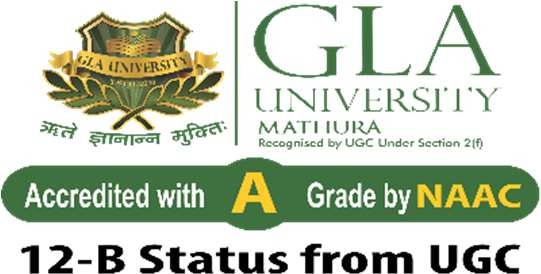 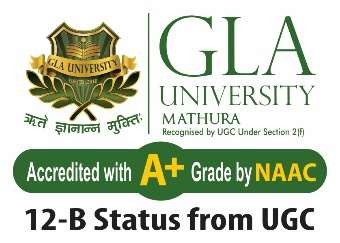 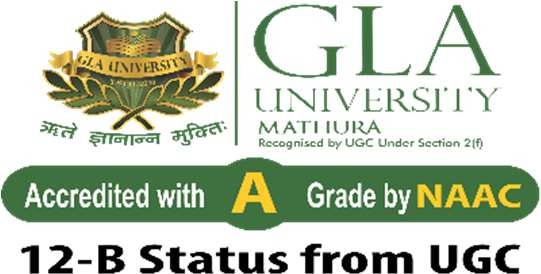 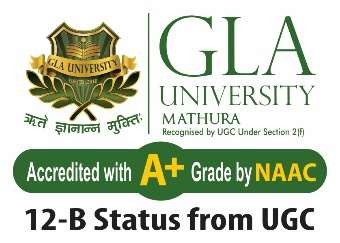                                                                  ACADEMIC REGISTRATION DETAILName of the Student…………………….………………….…………… Univ. Roll. No.…………...………………………………………………… Department……………….…………………………. Date of first Registration………………………………………….………………….Name of Supervisor(s):Status: Regular/Part Time	                                                                               Semester Registration for:DeclarationI hereby certify that the above information is true to the best of my knowledge. I have no dues against any university fees.       Signature of StudentSupervisor(s) Comments:         Signature of Supervisor(s)										         Name:										         Affiliation: Forwarded by:	                               Chairperson –DRDC					    Name:Approved by:	                               Head of Department					    Name: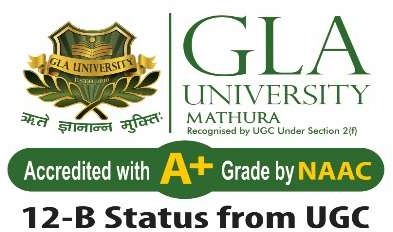                                                        Departmental Research Degree Committee (DRDC)RP-02Proposed by:	Signature:                                     Name:                                  (HOD/ DRDC Chairperson)Forwarded by:        Prof. Kamal Sharma 			           Dean R&DApproved by:                          Prof. Phalguni Gupta                                             Vice-Chancellor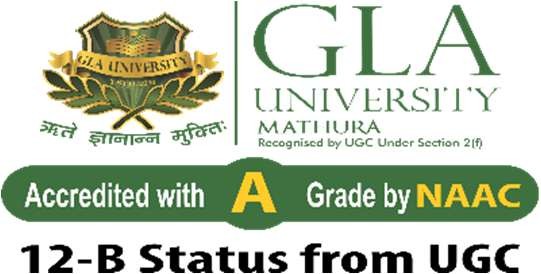 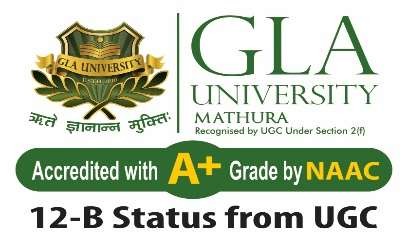 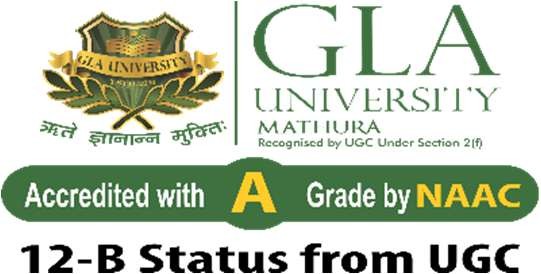 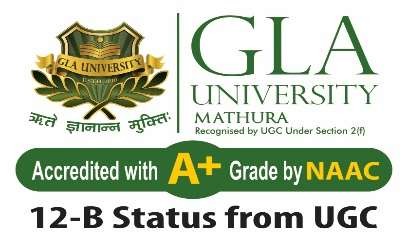 				RP-03Semester Progress Report of the StudentName of Candidate:	                                                                                                              Univ. Roll No:Department:	                                                                                                      Date of First Registration:									                    (DD/MM/YYYY)Receipt No. & Date of submission of current Semester/Annual Fees: (Mandatory for Semester Progress presentation):Title of PhD Thesis:Name of Supervisor(s):(Affiliation)Date of Comprehensive Examination:                                                    Date of State of the Art Seminar:Date of Progress Presentation:	                                                                                                       Semester:1………………………     2………………....     3………………......     4……………………    5………………………   6……………………….Progress of Candidate:    Satisfactory / UnsatisfactorySupervisor(s)	             Internal Member of DRDC	                                                 External Member of DRDC 			             Name:                                                                                                 Name:Forwarded by:	                Chairperson –DRDC		                                                 Head of Department                                                  Name:						                    Name:Recommended by:			Dean (R&D)Approved by:	                    Chairperson (Academic Council)The candidate has to submit the progress report of the semester in one-page approved by the Supervisor(s)The presentation to assess the progress of the candidate is to be preferably made at the end of semester (April-June/Oct-Dec), but in any case one week before the date of registration.If the candidate has given (Pre-PhD/Open Seminar) then the presentation for assessing the progress is not required.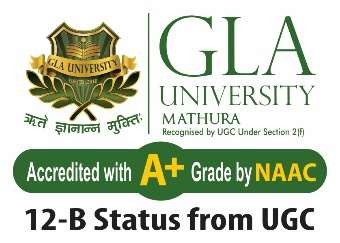 	                                 RP-04                                                             Adding/Dropping of CourseName of the Student…………….…………………...…………………             Univ. Roll No………………. …..… Department: ………………….…………...………. …..                                               Date of first Registration…………………………								    (DD/MM/YYYY)COURSES TO BE ADDEDCOURSES TO BE DROPED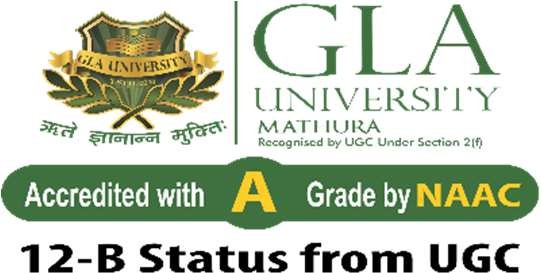 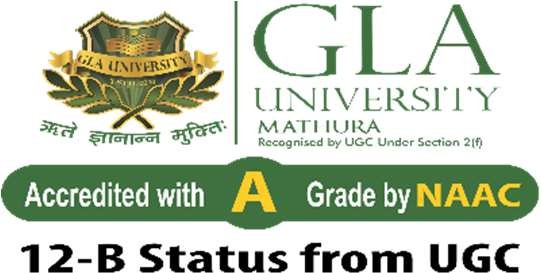 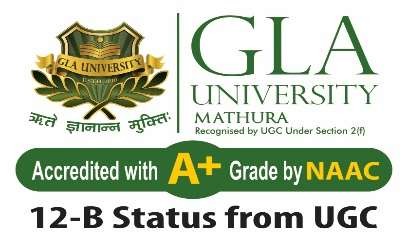 								         RP-05                                        Change of Registration StatusName of the Student………………….………….….…………………                   Univ. Roll No………….……….……. Department: ………………….…...…….…….………...                                         Date of first Registration………….………...…								             (DD/MM/YYYY)Present Registration Status:Registration Status to be converted to:Justification/Reason:(Signature of the Student)Comment of the Supervisor(s):(Signature of the Supervisor(s))Recommended by:	Chairperson DRDC	                                                                Head of Department 			Name:							     Name:Approved by:		Dean(R&D)                                        RP-06        Leave ApplicationHead of the Department 								Dated:Kindly	 allow	me to	avail	Leave/Leave	on Duty from	 date……………………… to date…………………………  for …………...  days	and	station leave	from date………………… time……….….to date………………………... time………………. My address during leave will be as below.Address:Reason for Leave: Type of Leave:  1. CL (       )   2. LWP (       )Last Balance……….       Availed …………………….        Current Balance ……………….Yours SincerelyName:Department:Univ. Roll No.:For Official useRecommended/Not Recommended:Supervisor(s)	                                                                                             Chairperson DRDCName:                                                                                                                         Name:Recommended by:	                              				            Head of the Department					  				            Name:Approved by:	                                       Dean (R&D)	                                          RP-07Monthly Report for the release of Scholarship/Teaching- Assistantship to Ph. D studentsDepartment & Institute……………………………………….                                                     Date……………………………… Name of the Student……………………………………………………………………………………………... University Roll No.………………………………………….	                               Date of Admission…………………………………Percent Marks in Qualifying Examination……………………………….             GATE/GPAT Score……………………………………Details of Load engagement in Month of …………………………………, ,20………………………….	SPI/CPI in previous semesters / trimesters Details of teaching work performed / classes engaged in Month of  ………………………….., 20……….(Name and Signature of the applicant)Verified bySupervisor (if assigned)	                               Chairperson DRDC	                        Head of DepartmentRecommended for release of Scholarship/Teaching-Assistantship of Rs. ………………………………………(Rupees	thousand only) for the month of _	, 20_	Dean (R&D)												Registrar    Approved             Vice-Chancellor	                                               RP-08List of Suggested Examiners for Ph.D. Comprehensive ExaminationName of Candidate	                                                                                           Univ. Roll No:Department:	                                                                                    Date of First Registration: 									(DD/MM/YYYY)Area of Research:Name of Supervisor(s):AffiliationProposed by:	                                                         Supervisor(s)					               Name:Forwarded by:                                        Chairperson –DRDC                                                        Head of Department				       Name:  						Name:Recommended by:  				 Dean (R & D)Approved by:               Chairperson        (Academic Council)								                RP-08 (A)List of Suggested Examiners for Pre Ph.D. PresentationName of Candidate	                                                                                                        Univ. Roll No:Department	                                                                                             Date of First Registration:								                      (DD/MM/YYYY)Title of Thesis:Name of Supervisor(s):(Affiliation)Proposed by:					Supervisor(s)						Name:Forwarded by:Recommended by:Chairperson –DRDCName:Dean (R & D)Head of Department Name:Approved by:	                                  Chairperson (Academic Council)RP-08 (B)List of Suggested Examiners for Progress Presentation in DRDC MeetingDepartment:Proposed & Forwarded by:	        Chairperson –DRDC/Head of Department				           Name:Recommended by:	                      Dean (R & D)Approved by:	                                  Chairperson (Academic Council)	                      RP-09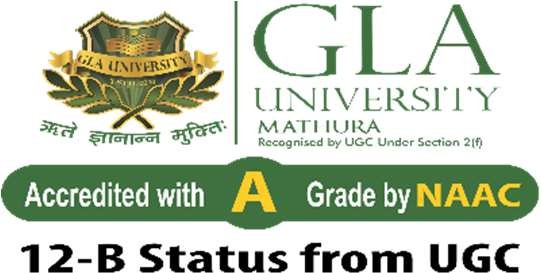 Report of Examiners of Comprehensive ExaminationName of Candidate:	                                                                                                        Univ. Roll No:Department:	                                                                                                    Date of First Registration:									(DD/MM/YYYY)Date of Examination: Name of Supervisor(s): (Affiliation)Comments:Candidate has Passed (SS)/Failed (XX)Chairperson –DRDC	                                                   Head of Department	                           Dean (R&D)Name:						       Name:                        			             Name:Date:						       Date:				            Date:………………………………………………………………………………………………………………………………………………………………………………For Office Use OnlyChairperson, DRDC may kindly advise the Supervisor(s) to ensure that State of Art Seminar is held before	i.e. within six month of the Comprehensive Examination.Dean (R&D)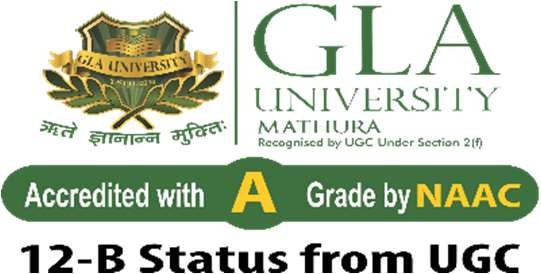 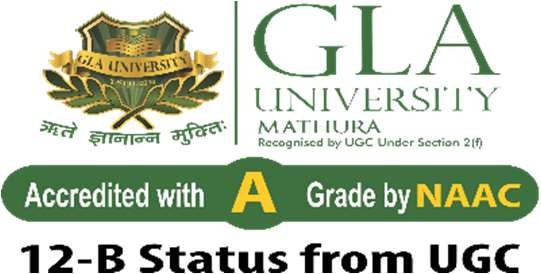                                                                 Report of State of the Art Seminar              RP-10Name of Candidate:	                                                                                            Univ. Roll No:Department:	                                                                                      Date of First Registration: 									(DD/MM/YYYY)Date of Passing the Comprehensive Examination:Date of State of the Art Seminar: Name and of Supervisor(s):(Affiliation)Thesis Title:Comments:Supervisor(s)	                    Internal DRDC Member	             External DRDC Member			                    Name:				             Name:Forwarded by:	                     Chairperson –DRDC	                          Head of Department				       Name: 				            Name:Recommended by:	                                            Dean (R&D)Approved by:	                          Chairperson (Academic Council)	               RP-11Report of Pre-Ph.D. Submission/Open SeminarName of Candidate:	                                                                                                          Univ. Roll No:Department:	                                                                                              Date of First Registration: 									           (DD/MM/YYYY)Date of Passing the Comprehensive Examination:Date of State of the Art Seminar:Date of Pre Ph.D. Submission/Open Seminar: Name of Thesis Supervisor(s):Thesis Title:Comments:It is certified that the candidate has successfully delivered the Open Seminar required for submission of the Thesis.Supervisor(s)				Internal DRDC Member		External DRDC Member					Name:					Name:Forwarded by:			Chairperson –DRDC	 		Head of Department					Name:					Name:Recommended by:Approved by:    Dean (R&D)Chairperson (Academic Council)									RP-12 Coursework & Supervisor Selection(To be filled by the candidate)Name of Student:								     Univ. Roll No.:Name of Institute:								    Department:Date of First Registration:(DD/MM/YYYY)Full Time (Stipendiary/Non-stipendiary/QIP/Sponsored)/Part-Time (Faculty/Project Staff) (Please tick whichever is applicable).Area/Field of Research……………………………………………………………………………………………………………………………………………………………………………………………………………………………………...…………… 						Details of Course WorkName of SupervisorsDate:										Signature of Candidate								RP-13Supervisor Selection(To be filled by the Supervisor)Name of Faculty:								Designation:Department:	                                                                                          Co-Supervisor (if any):							                         (Affiliation)Details of the Ph.D. students being supervised at present:I wish to supervise the Ph.D. Thesis of Mr./Mrs./Ms.………………………………………………Date:	                                                      Signature of Supervisor                           Signature of Co-Supervisor					Name:                                                             Name:				             (Affiliation)				      (Affiliation)Approved by:Chairperson –DRDC	                      Head of Department	                                          Dean R & DName:				         Name: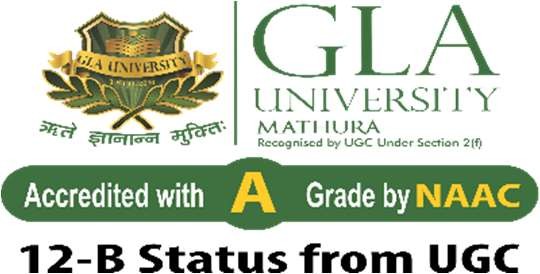 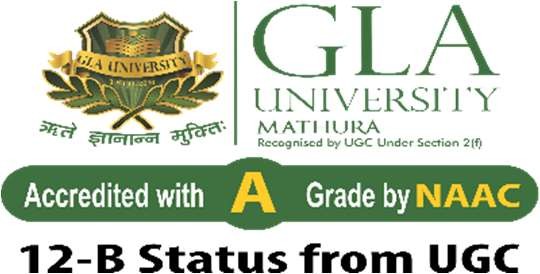 									RP-14Addition/Change of SupervisorName of Candidate:								Univ. Roll No:Department:	 						      Date of First Registration: 									     (DD/MM/YYY)Title of PhD Thesis:Existing Supervisor(s):(with Affiliation)Present status of the work:(with supporting document)Suggested Supervisor:(with Affiliation)Reason for Addition/Change of Supervisor:		                                              		(Signature of the Student)Comment & No objection of Existing Supervisor(s):(Signature of the Supervisor(s)) Consent of the suggested Supervisor: 				 (Signature of the Suggested Supervisor) Remark of Chairperson –DRDC:    						(Signature of Chairperson DRDC)Approved by:(Head of Department)								(Dean R & D)Enclosures:Bio-data of new supervisor (with publications)Progress of the candidate duly signed by the supervisor(s)Fee ReceiptCourse work Mark sheet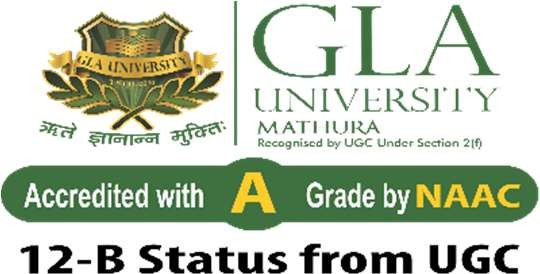 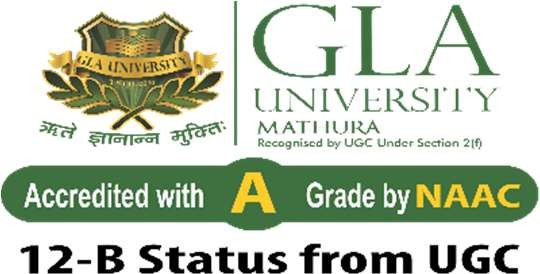 RP-15List of Suggested Examiners for Ph.D. Thesis Evaluation BoardName of Candidate:	   							Univ. Roll No:Department:								Date of First Registration: 										          (dd/mm/yyyy)Date of Comprehensive Examination:   Date of State of the Art Seminar:Date of Pre Ph.D. Submission/Open Seminar:Name of Thesis Supervisor(s):Thesis Title (in capitals): -Name of Examiners with Address/Fax/Phone/EmailName(s) of communication details of Supervisor(s)Proposed by:											Thesis Supervisor(s)Proposed by:									Vice-Chancellor	            			       Dean (R&D)Approved by:	                        Chairperson (Academic Council)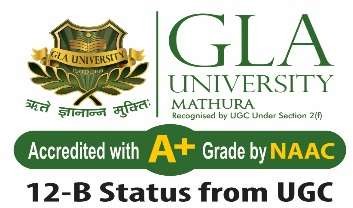 										RP-16Affidavit of No Blood Relation                                           This is to certify that Mr./Ms. ……………………………………………….....Department ………………………………………………….. is not in my “Blood Relationship” (Husband, Wife, Son, Daughter, Brother, Sister, Nephew, Niece, Sister-in-law, Brother-in-law, Son-in-low or Daughter-in-law etc.) Explanation:‘Blood Relation’ means a relation which relates the supervisor and the research scholar by any relations mentioned hereunder:Father and Son/Daughter to the extent of three degreesMother and Son/Daughter to the extent of three degreesFather-In-Law and Son-in-law/ Daughter-in-law to the extent of three degreesMother-In-Law and Son-in-law/ Daughter-in-law to the extent of three degreesHusband and Wife which include divorcee spouse alsoBrotherSisterChildren of brothersChildren of SistersExplanation: Relations falling between clause (f) and (i) includes the full blood relation, half-blood relation, uterine blood relation from both, the maternal and paternal sides, step relations and cousin relation.Wife of father’s brother or mother’s brother orAny other relation, which is adequate in ordinary course of nature to bring or produce undue influence between the Supervisors and the Research Scholar.Signature of Supervisor	 				Signature of Research ScholarDate:	                                                                                              Date:Forwarded by:                               Chairperson – DRDCApproved by:                                     Dean (R&D)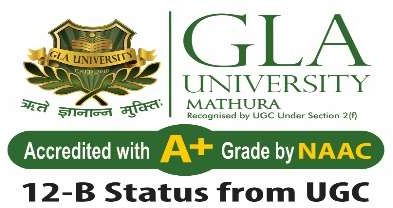 								RP-17(Thesis Evaluation Report)Name of Candidate:								Univ. Roll No:Department:Thesis Title (in capitals):General Features of Thesis:Organization and Structure of Thesis(Whether the Thesis has embodied any new ideas with original thoughts?)Kindly Provide detailed comments on the following section:Originality:_________________________________________________________________________________________________________________________Abstract and Introduction section: _________________________________________________________________________________________________________________________Literature Review: _________________________________________________________________________________________________________________________Methodology:_________________________________________________________________________________________________________________________Result Section:_________________________________________________________________________________________________________________________Implications for research, practice and/or Society:_________________________________________________________________________________________________________________________Quality of Communication:_________________________________________________________________________________________________________________________Structure of Thesis:_________________________________________________________________________________________________________________________Comments (the Examiner may give details on additional sheet(s), if required)Strong points of the ThesisWeak Points of the Thesis. Write at least 5 questions from the area of research to be asked in the oral examination.Specific Recommendations(Please place a tick mark at any one of following category)Category I: The Thesis is acceptable in the present form for the award of the Ph.D. degree.  Category II: The Thesis is acceptable and the correction, modifications and improvement suggested by me would be incorporated in the Thesis to the satisfaction of the oral board.    Category III: The Thesis needs technical improvement/modifications, which must be carried out to my satisfaction before I recommend the Thesis for acceptance. Category IV: The Thesis is rejected. (Please provide reasons for the same)   (Signature of the Examiner)Name	               :		_____________________________Designation	:		_____________________________Address	:		_____________________________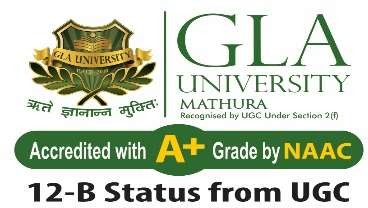 									RP-18Report of Ph.D. Thesis Oral BoardName of Candidate: 								Univ. Roll No.:Date of Comprehensive:                                                                                       Date of Registration:										(dd/mm/yyyy)	Date of State of the Art:Pre-Ph.D. Submission Seminar:Date of Oral Defense Viva: Thesis Title:Recommendation of Oral Defense Committee:On the basis of the recommendations of both the examiners and the satisfactory performance in the viva-voce examinations, it is recommended that the Ph. D. degree be awarded to Mr./Ms.…………………………………………….………. Univ. Roll No……………………………….Dean (R&D)Approved by:                                                                                Vice-Chancellor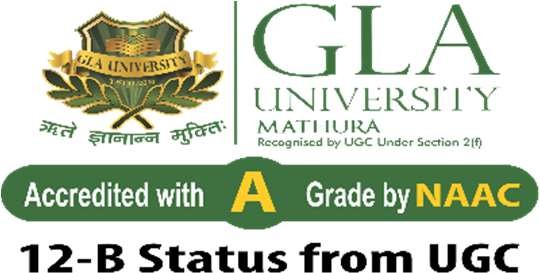 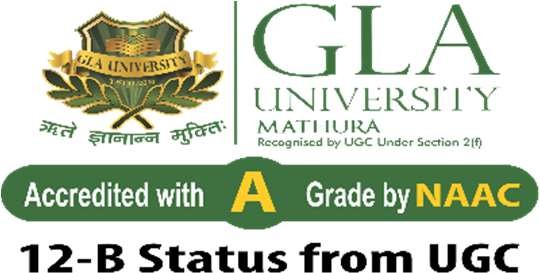 Report for Plagiarism (Confidential)   		RP-19Name of Candidate ………………………………………………………………………………………………...Department:	……………………………………………………………………………………………...Thesis Title………………………………………………………………………………………………...Name of Supervisor’s…………………………………………………………………………………………(with Affiliation)Date of Plagiarism………………………………………………………………………………………………...                   (not to be mentioned by department)Report of Plagiarism                   (not to be mentioned by department)Statement of Supervisor: I am satisfied for the limits of similarity index and plagiarism under the rules given in The Ordinances of GLA University before forwarding the thesis in the format prescribed by the University to Dean (R&D)Software/website used for : www.turnitin.comOverall Similarity Report by Librarian: ……………………………………...Date:										         Signature of SupervisorChecked by:	                                                                                                                                  Signature of LibrarianReport by Dean (R&D):   								Dean (R&D)                                                          APPLICATION FOR PRE-SUBMISSION SEMINAR FOR PH.D.RP-20(A)To,												Dated: -The Dean R&DGLA University, Mathura Respected SirI ………………………………….………………………. a Ph.D. Scholar of the Department of ……………………….……………………………… registered on ……………………………...would like to present my research work at a pre-submission seminar of my thesis entitled……………………………………………………………………………………………………….……………………………………...………...…………………………………I request you to please grant me the permission   With regards Yours sincerely,……………………………………..(Full signature of the candidate) Univ. Roll No: -Recommendation of the Supervisor:Forwarded by the H.O.D./ Chairperson of DRDC: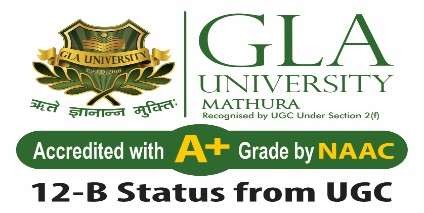 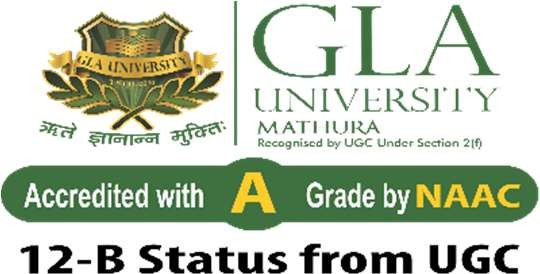 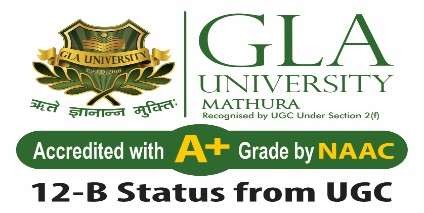  								          RP-20Application for Submission of Ph.D. Thesis (To be filled by the Candidate)Name of Candidate:								          Univ. Roll No:Department:								Date of First Registration:										(dd/mm/yyyy)Thesis Title (as per Pre Ph.D./ Open seminar):Name of Supervisor(s):(With Affiliation)Date:											Signature of ApplicantThis is to certify that Mr./ Ms.……………………………………………………...………………………………………. has completed minimum residential requirement as per the ordinances for Research Programme and is submitting his/ her thesis for the degree of Doctor of Philosophy (Ph.D.) and it is recommended that his/ her thesis may be accepted for evaluation.I am satisfied with the thesis of similarity indexed plagiarism under rule according GLAU ordinance/UGC guideline before the application for No-Dues.# The Total similarity index…………………………………………………Supervisor(s)	                           			Chairperson DRDC			Head of the DepartmentName:						Name:					Name:                        Dean (Academic)  University No Dues (If Any)Establishment Section                Finance Officer 	                           Librarian 		Head of the Department(Academic Documents)    	            (Accounts)					This is to certify that Mr./ Ms.…………………………………………………………...……………………………………. has submitted his/ her Ph.D. thesis entitled………………………………………………………………….……...…………………………………………………………………………………………………………………………………………………………………………………………………………Date:													Dean (R & D)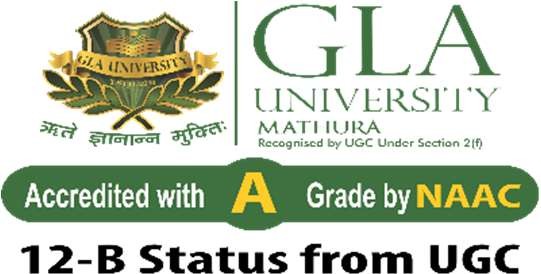 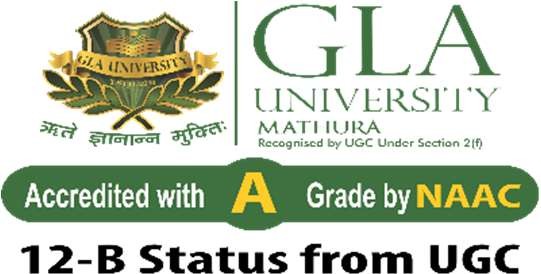 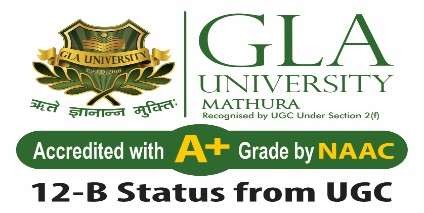 								RP-21Handing and Archiving of Thesis and Dissertations (HATD)Declaration by the Author of the Thesis or DissertationI, Sh./Smt. /Kum ……………………………………………………… Univ. Roll no ……………………………………. registered as a Research Scholar or a student of program such as M.Sc. / M. Tech / M. Pharma or equivalent, (tick whichever is applicable) in the Department ………………………………………………… GLA University, Mathura do hereby submit my thesis title ………………………………………………........………………………………………………………………………………………………………………………………………………………………………...........................................................................................................................................................................................................................................(Hereinafter referred to as ‘my thesis’) in a printed as well as electronic version for holding in the library record of the University.I hereby declare that:The electronic version of my thesis submitted herewith on CDROM is in …………………………. format. (Mention whether PostScript or PDF).My thesis is my original work of which the copyright vest in me and my thesis does not infringe or violate the rights of anyone else.The contents of the electronic version of my thesis submitted herewith are the same as that submitted as final hard copy of my thesis after my viva voce and adjudication of my thesis in ………………………………………...(date).I agree to allow the institution to make available the abstract of my thesis in both hard copy (printed) and electronic form.I hereby certify that, if appropriate, I have obtained and attached hereto a written permission/statement from the owner(s) of each third party copyrighted matter to be included in my thesis/dissertation, allowing distribution as specified below.I hereby grant to the university and its agents the non-exclusive license to archive and make accessible, under the conditions specified below, my thesis/ dissertation, in whole or in all forms of media, now or hereafter known. I retain all other ownership rights to the copyright of the thesis/ dissertation. I also retain the right to use in future works (such as articles or books) all or part of this thesis, dissertation, or project report.Signature of Student	                                                                                                                   Signature of Supervisor										           Name:										           Affiliation:Date: Place: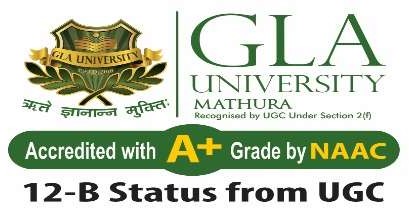 																RP-22Website: www.gla.ac.in								Fax:05662-241697Email: glauniversity@gla.ac.in					           Phone: 05662-250900, 250909ACCEPTANCE FORM FOR THESIS EVALUATORDean (R&D), GLA University,Mathura, U.P. 281406Subject:	Appointment of PhD. Thesis Evaluator for GLA University, Mathura.Dear Prof.I hereby convey my acceptance to act as PhD. Thesis Evaluator submitted by Mr. ___________________________________________________                         Department of ________________________________________________________to GLA University. My appointment and any other information relating to this examination will be kept as strictly confidential. Further, I undertake to perform this work worth due diligence and integrity. Correspondence Address:Ph. No.:	                                                 Mob. No: __________________________________________    Email ID: _______________________________  Official address:			________________________________________________________________________________________Ph. No.:	___________________________________Mob. No:                                                    Email ID:	                                         _____ Bank Name:Bank Address:NOTE:Please attach a photocopy of Cheque/ Cancelled Cheque along with the acceptance to verify the account details for remuneration.          Yours faithfully,Signature Name: _________________________________________Designation: __________________________________Address:______________________________________Website: www.gla.ac.in										Fax:05662-241697Email: glauniversity@gla.ac.in								Phone: 05662-250900, 250909ACCEPTANCE FORM FOR EXPERT FOR DRDC MEETINGHon’ble Vice-Chancellor, GLA University, Mathura, U.P. 281406Subject: Appointment of Experts for DRDC at GLA University, Mathura.Sir,I ………………………………………………...Designation ………………………………………………Address ………………………………………………………………  have served as External Expert for DRDC of Mr./Ms. ………………………………………………………. Department of ………………………….……… at GLA University on date …………………………….  My appointment and any other information relating to this examination will be kept as strictly confidential. Further, I undertake to perform this work perfectly in accordance with the rules and regulation of the University.I request you to kindly pay T.A./honorarium as per University rules to the undersigned with following details for its remittance.Correspondence Address:Ph. No.: ______________________________              Mob. No: ___________________________    Email ID: ________________________________________	Official address:			 Ph. No.: ________________________________	Mob. No: _________________________________ Email ID: _________________________________	Bank Name:Bank Address:Only for the office of Dean 							                              Yours faithfully,        Travel Amount: Rs.Honorarium: Rs.						                                                     Total Amount to be paid: Rs.									Signature		                                                                     Put up for kind approval by Hon’ble Vice-Chancellor      Chairperson DRDC										Dean (R&D)      Name - ApprovedVice-ChancellorWebsite: www.gla.ac.in						 Fax:05662-241697Email: glauniversity@gla.ac.in								Phone: 05662-250900, 250909ACCEPTANCE FORM FOR EXPERT FOR Pre Ph.D. SEMINARHon’ble Vice-Chancellor, GLA University, Mathura, U.P. 281406Subject: Appointment of Experts for DRDC at GLA University, Mathura.Sir,I ………………………………………………...Designation ………………………………………………Address ………………………………………………………………  …………………..........have served as External Expert for Pre Ph.D. Viva presentation of Mr./ Ms. ………………………………………………………... Department of ………………………….…………………………………. at GLA University on date …………………………….  My appointment and any other information relating to this examination will be kept as strictly confidential. Further, I undertake to perform this work perfectly in accordance with the rules and regulation of the University.I request you to kindly pay T.A./honorarium as per University rules to the undersigned with following details for its remittance.Correspondence Address:Ph. No.: ______________________________              Mob. No: ___________________________    Email ID: ________________________________________	Official address:			 Ph. No.: ________________________________	Mob. No: _________________________________ Email ID: _________________________________	Bank Name:Bank Address:Only for the office of Dean 							                              Yours faithfully,        Travel Amount: Rs.Honorarium: Rs.						                                                     Total Amount to be paid: Rs.									Signature		                                                                     Put up for kind approval by Hon’ble Vice-Chancellor      Chairperson DRDC										Dean (R&D)      Name - ApprovedVice-ChancellorWebsite: www.gla.ac.in						                                                         Fax:05662-241697Email: glauniversity@gla.ac.in								Phone: 05662-250900, 250909ACCEPTANCE FORM FOR EXPERT FOR ORAL DEFENSE VIVA VOCEHon’ble Vice-Chancellor, GLA University, Mathura, U.P. 281406Subject: Appointment of Experts for DRDC at GLA University, Mathura.Sir,I ………………………………………………...Designation ………………………………………………Address ………………………………………………………………  have served as External Expert for Oral Defense Viva Voce presentation of Mr./ Ms. ………………………………………………………... Department of ………………………….…………………………………. at GLA University on date …………………………….  My appointment and any other information relating to this examination will be kept as strictly confidential. Further, I undertake to perform this work perfectly in accordance with the rules and regulation of the University.I request you to kindly pay T.A./honorarium as per University rules to the undersigned with following details for its remittance.Correspondence Address:Ph. No.: ______________________________              Mob. No: ___________________________    Email ID: ________________________________________	Official address:			 Ph. No.: ________________________________	Mob. No: _________________________________ Email ID: _________________________________	Bank Name:Bank Address:Only for the office of Dean 							                              Yours faithfully,        Travel Amount: Rs.Honorarium: Rs.						                                                     Total Amount to be paid: Rs.									Signature		                                                                     Put up for kind approval by Hon’ble Vice-Chancellor      Chairperson DRDC										Dean (R&D)      Name - ApprovedVice-Chancellor										RP-23  GLA University, MathuraStudent details form for Degree Printing  Doctor of Philosophy in the Department …………………………………………………………………………………….Date of Open Defense / Viva-voce Examination: ……………………………Note: Email Photograph & Aadhar Card on exam.cell@gla.ac.inSignature of CandidateSignature of Supervisor							            Signature of Dean (R & D)Name:									RP-24                            (Thesis submission after Pre-Ph.D./Open Seminar)Dean (R & D)Mr./Ms.………………….……….................………. Univ. Roll No…………….…………. of department………………………………………………has submitted his/her Ph.D. thesis entitled………………………………………………………………………………………............................................ ………………………………………………………………………………………………………………………………………for evaluation. The following documents are attached along with for ready reference and necessary action.Spiral bound thesis with Soft Copy (1 copies)Synopsis of thesis hard & soft copies (1 copies)Form No. RP-11Form No. RP-15Form No. RP-19Form No. RP-20A & RP-20Attendance Sheet of Pre Ph.D./Open SeminarMark sheet of Course WorkProposed by:                                                                                        		Thesis Supervisor(s)  Date:							Name:Forwarded by:                                       Chairperson DRDC 		             Head of DepartmentDate: 	      Name:					Name:																	RP-25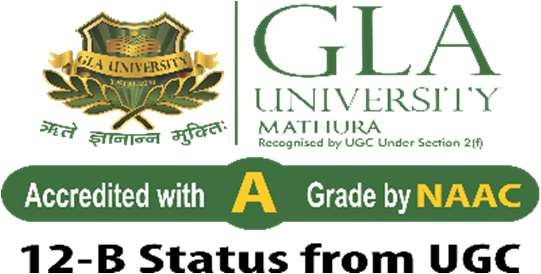 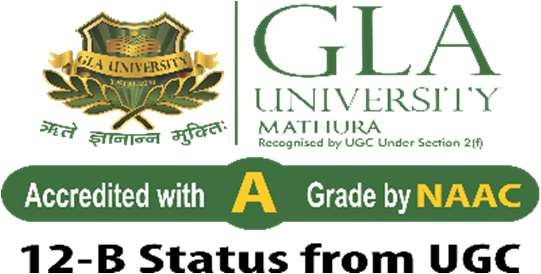 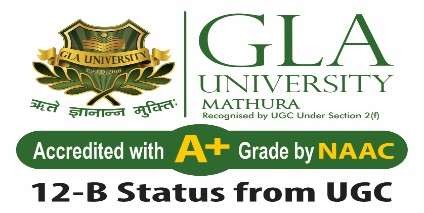                                                          (Thesis submission after Oral Defense)Mr./Ms.……………………….…………………. Univ. Roll No…………………………. Department……………………………...............has submitted his/her Ph.D.	thesis entitled………………………………………………………………………………………………….………………………………………………………………………………………………………………………………………………………………… after successfully defending his/her oral. The following documents are attached along with for ready reference and necessary action.Hard bound thesis with Soft Copy (3 copies, 4 Copies in case candidate has a Co- Supervisor)Form No. RP-18Form No. RP-19Form No. RP-21Form No. RP-23Attendance Sheet of Oral DefenseMark sheet of Course WorkProposed by:								            Thesis Supervisor(s)Date:									             Name:Forwarded by:	         Chairperson –DRDC 			           Head of DepartmentDate:			          Name:					           Name:				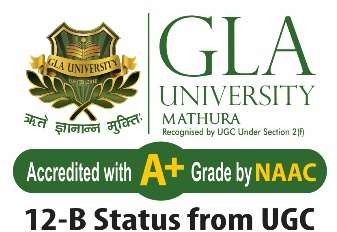                                            Attendance Sheet Oral Presentation of Ph. D.Name of Candidate:					                         Univ. Roll No.: Department:						Date of Oral Presentation:                                           Attendance Sheet Pre Presentation of Ph. D.Name of Candidate:							   Univ. Roll No.: Department:		                                                    Date of Pre Ph.D. Presentation:																           GL-1                                                                                          (Guidelines for Thesis submission)Three hard copies (Four Hard Copies if candidate has Co-Supervisor) of the Thesis and one soft copy (CD) should be submitted. The Thesis should be in the specified format as given below:The back and front cover of the Thesis copy should be in Maroon Color.The Thesis should be typed in 1.5 spacing using Times New Roman font with 12 font size.Chapter heading: Bold/Caps 14 font size.Main Heading (Section): 12 font BoldSubsection Heading 12 font, bold, italicReferences in the thesis should be as per standard of International Journals (e.g. IEEE, Springer, Elsevier, etc. journals, the scholar must ensure that every reference cited in the text is also present in the reference list (and vice versa) and all references must be at the end of the Thesis.List of Publications (Papers, Conferences etc.) after references.Authors biography (Briefly descriptive in paragraph) along with the photograph. The sequence of the authors will be 1. Candidate, 2. Supervisor, 3. Co-Supervisor. Biography of any author should not exceed half of the page.   Thesis should be printed back to back (both sides) but new chapter should start from a new front page.The sequence should be: Inner cover page, Candidate declaration, Certificate of the Supervisor(s), Acknowledgement, Abstract (not more than 4 pages), Table of contents, List of figures, list of tables, nomenclature followed by Chapters, References, Appendix, List of Publications and at last page brief Bio-data of the authors not more than 100 words (Scholars and Supervisor).Requisite number of hard bound copies with soft copy (CD*) pasted on last page of thesis [1. Central Library, 2. Departmental Copy 3. Supervisor (s). Candidate incorporating all the corrections suggested by the Thesis Examiners is to be deposited in the respective offices/departments.CD: containing the final corrected copy of the Thesis in PDF format is to be submitted in the Dean (R&D) Office.*Please mention on the CD with black CD Marker (1) Name of the candidate (2) Roll No. of the candidate (3) Title of the Thesis.										RP-26                                      Information Sheet for PhD Progress PresentationDepartment of _____________________________________		Session 20	-	,	      Semester_________Univ. Roll No.	                                                                                                           Date of Registration:Name of the Student:							Email:	                                                                                                                          Contact No:Name of Supervisor(s):Thesis Title: Presentation Category: Comprehensive/ State-of-Art/ Semester Progress PresentationStatus of Research work in Previous Progress Presentation:Progress made in Research work after last progress Presentation (write 5-10points):List of Publications till date:Recommendation of Supervisor with comments:(Name & Signature of Supervisor)	                                                               (Name & Signature of Student)Date:														RP-27                                                          Project Proposal for Internal Seed GrantPrincipal Investigator (PI):Co- Principal investigator if any (Co-PI):Designation/Department:Project Category: Basic research, Applied Research (Process/product development), Technology development, any other.Duration:Structured Project Summary: (Maximum 500 words), please attached separate sheet if required.Introduction with need to undertake the study:Methodology:Novelty:Outcome:International, and national status of R&D in the subject with justification of your studyImportance of the project in the context of current statusBudget claimed:Project duration with Six months’ milestone achieved:Maximum Time duration to bring External Research Grant, after the completion of internal project (should not exceed 1 ½ years).List of publications of PI and Co-PI in SCI/SCOPUS/ABDC relevant to the field in which project has been proposed.Recommendation of DRDC (Minutes of DRDC meeting must be attached).Signature of Applicant (PI)PH.D. SCHOLARS WITH NO GUIDE/SUPERVISOR ALLOCATIONRP-28Name of the Department: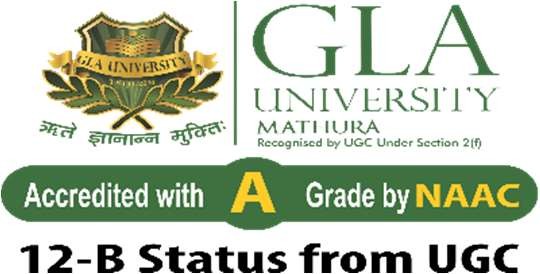 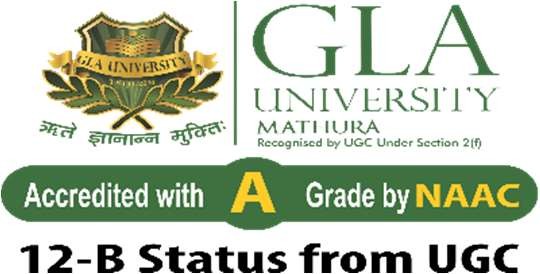 Supervisor/ Co-Supervisor DetailsForm: RP-29Name of the Faculty Member:						Department:Designation:									Date of Joining:SignatureRP-30Project Proposal Evaluation for Internal Seed GrantProject Title:1. Principal Investigator (PI): Designation/Department:Please put a tick (√ ) against each statement which you think is adequately addressed in the research proposal.Give your comments in areas that need to be improved.Other comments: 		Approved by                             Vice-Chancellor							RP-31                                                                                 PHD EXTENSIONName of the Student…………………….……………………………….…………… Univ. Roll. No.………...…… Department…………………….…………………………………………………………………………………… Date of first Registration…………………………………………….…………………………………………………… Name of Supervisor(s):Status: Regular/Part Time	Semester Registration for:UndertakingI have understood the condition that after an extension of 1 year, if I will be not submitting the thesis with required eligibility even after this extension then my admission will automatically stand cancel.Current Status of Thesis and Publications:Thesis Stage:Publication Details (including title, journal name, indexing etc.):Signature of StudentSupervisor(s) Comments:Signature of Supervisor(s)Forwarded by:	Chairperson –DRDC Recommended by:		              Dean (R&D)Approved by:	Chairperson (Academic Council)A Thesis TitledElectrochemical Detection of Dopamine, Guanine and Uric Acid Using Nano-Composite of Spinals and Rare-Earth Ortho-Ferrite with Carbon Paste ElectrodeSubmitted for the partial fulfilment of the requirement for the degreeofDOCTOR OF PHILOSOPHYInCHEMISTRYByAkash Sharma(Univ. Roll No.)Under the Supervision ofName										NameSupervisor										Co-SupervisorDesignation									DesignationAffiliation										Affiliation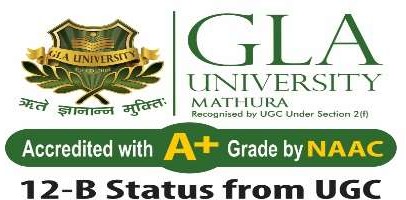                        		  GLA University, Mathura- 281406 (U.P.), India      September, 2023Candidate’s DeclarationI Akash Sharma, do hereby solemnly affirm and declare that:The work contained in this thesis is original and has been done by myself under the supervision of my supervisor(s).This work has not been submitted to any other institute/ university/for any degree or diploma.All the standard guidelines prescribed by the university are followed in writing the thesis.All the materials used for data, practical analysis and text from all sources have been given credit in the thesis along with detailed references.All materials quoted from different sources have been marked with quotation marks.(Akash Sharma)he is to certify that the above statements made by the candidate are correct to the best of my knowledge.Name												NameSupervisor										          Co-SupervisorDesignation										          DesignationAffiliation											AffiliationGLA University, Mathura- 281406 (U.P.), IndiaCertificate from the SupervisorThis is	to	certify that the thesis titled “……………………………………….”,	is	the bonafide work of Mr./Ms	who has carried out thesis work under my supervision. Certifiedfurther that to the best of our knowledge, the work reported herein does not form part of any other thesis report or dissertation based on which a degree award was conferred on an earlier occasion on this or any other candidate.Name										NameSupervisor									Co-SupervisorDesignation									DesignationAffiliation									AffiliationDate:Place:GLA University, Mathura- 281406 (U.P.), IndiaAcknowledgement	(Akash Sharma)Table of ContentDate – 13-07-2023        Thesis TitleName of Candidate:		                                                           Univ. Roll No.: Department:	                                                                     Date of Registration: Date of Passing the Comprehensive Examination:Date of State of Art:Name of Supervisor(s):(with Designation & Affiliation) Thesis Title:RP- 32Note: The Title finalized at this stage shall not be changed.The date of Two (02) viva cannot be same. (Must have a gap equal to a semester)Supervisor(s)	Internal DRDC Member		External DRDC Member                                   Name:					Name:Forwarded by:	Chairperson – DRDC			Head of Department			Name:					Name:Recommended by:	             Dean (R&D)Approved by:	     Chairperson (Academic Council)S.No.Name of the Faculty MembersDesignationDepartment/Institute1234S.No.Course Name with CodeCreditDepartmentReason1.2.S.No.Course Name with CodeCreditDepartmentReason1.2.(Signature of Candidate)Advised by:Supervisor(s)Forwarded by:Approved by:Chairperson DRDCChairperson RDCHead of DepartmentS. No.Course CodeSubject NameTeaching load in    hours per weekCo-teachers in classClasses engaged in the monthS. No.Name of ExaminersDesignation, Department &AddressDepartment123456S. No.Name of ExaminerDesignation, Department & Address       Official Email &               Mobile No.Specialization123S.No.Name of ExaminersDesignation, Department & AddressE-Mail & Contact123    S.No.Name of ExaminersDesignation,Department & AddressSignature123456S.No.Subject Name with codeCreditDepartmentSubject Coordinator12345S.No.Name of FacultyDesignationDepartment12S.No.Name of the StudentReg. No.Date of RegistrationDepartment in which registeredCo –supervisor (if   any)Status of Research- work123 S. No.Name of ExaminerDesignation, Department &AddressOfficial Email & Mobile No.Specialization123456S. No.Name & Official AddressPhone/FaxE-mail12S. No.       Name of ExaminersInternal/External ExaminersSignature123451. Release the entire work for access worldwide2. Release the entire work for ‘GLA University’ only for following “Embargo Period”1 Year	2 Year	3 Yearand after this time release the work for access worldwide.Release the entire work for ‘GLA University’ only, while at the same time releasing the following parts if the work (eg. Because other parts relate to publications) for worldwide access:Bibliographic details and Synopsis only.Bibliographic details, synopsis and	the following chapters only.Preview/ Table of contents/	page only.4. View Only (No downloads)(Worldwide).Bank A/c No.IFSC  CodeBank A/c No.IFSC CodeBank A/c No.IFSC CodeBank A/c No.IFSC CodeUniv. Roll No.Name of CandidateName in HindiGenderFather’s Name         Father’s Name             (in Hindi)Mother’s NameMother’s Name (in Hindi)CPITitle of ThesisS. No.              Name       Dept./Designation     Signature123456789101112131415161718192021S. No.                               Name        Dept./Designation          Signature123456789101112131415161718192021S. No.6-month periodWork carried outBudget amount consumedAchievementS. No.Name of the CandidateUniv. Roll No.Session of AdmissionCoursework Completion Status(Completed/Going on)Year of Completion of Ph.D.Area of Specialization /Domain for Ph.D. GuidancePresently No. of Candidates Guiding/Supervising as Supervisor/Co-supervisor2.Co- Principal investigator (Co-PI):Co- Principal investigator (Co-PI):3.Designation/Department:Project Category:Designation/Department:Project Category:4.Duration of grant:	   YearsDuration of grant:	   Years5.Project Summary:Project Summary:6.Two best publications in the field by the PI in last five years andreferences to any patents filed or technologies developed:Two best publications in the field by the PI in last five years andreferences to any patents filed or technologies developed:brief7.Two best publications in the field by the Co-PI in last five years andTwo best publications in the field by the Co-PI in last five years andbriefreferences to any patents filed or technologies developed:references to any patents filed or technologies developed:8.Total Budget Claimed:Total Budget Claimed:Note:Note:CriteriaTick (√ )CommentsA. RELEVANCE & TECHNICAL QUALITY1. Appropriate & clear conceptual frameworkThe research proposal: Research topic stated clearlyResearch question(s) stated clearlyIs in line with the priorities listed by the college / organizationIs relevant to the problems at the local / national levelHas the potential for policy formulation to improve educational system and /or current practiceAddresses efficiency & effectiveness2. Logical relationship between the conceptual framework & the problem of the studyThe framework is supported by sufficient literature on the research topic3. Research Method is explicitly & satisfactorily explained in terms of:Research designPilot testing of questionnaires & instruments (validity)Sampling frameworkData collection technique(s)Data compilation procedures Data analysis framework Dissemination of information4. Work PlanDuration of studyStart & end date of study mentioned Name(s) of people responsible Expected outcome(s)Limitations & potential benefits of the study spelt outWork plan realistic & achievable5. Budget PlanTotal project cost spelt out clearlyIn line with financial rules & regulationsReviewed by:Date:Name:Signature:Name:Verified bySignature:Chairperson DRDCDean (R&D)Registrar